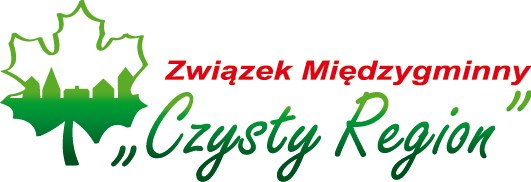    Związek Międzygminny „Czysty Region”ul. Portowa 47	47-205 Kędzierzyn-Koźle tel. 77 446 11 90   fax 77 445 93 14NIP: 7492045956         REGON: 160223990email: sekretariat@czystyregion.plKędzierzyn-Koźle, 19 kwietnia 2016r. 	Niniejszym zawiadamiam, iż w procesie naboru na wolne stanowisko referenta ds. edukacji ekologicznej, kontaktu z mediami oraz pozyskiwania zewnętrznych źródeł finansowania wpłynęły 3 oferty.	Rozmowa kwalifikacyjna z kandydatem spełniającym niezbędne wymagania określone w  ogłoszeniu o naborze na ww. stanowisko zostanie przeprowadzona w dniu 21 kwietnia 2016r.  o  godz. 8:00 w  budynku Związku Międzygminnego „Czysty Region” 
w Kędzierzynie-Koźlu przy ul. Portowej 47 (I piętro - sekretariat).Przewodniczący Zarządu Związku Międzygminnego „Czysty Region”						Krzysztof Ważny (-)